Уважаемые коллеги!Приглашаем Вас принять участие в работе ХIII ежегодной научно-практической конференции с международным участием «Нарушения слуха и современные технологии реабилитации», которая состоится в Санкт-Петербурге. Организаторы конференции Комитет по здравоохранению Санкт-Петербурга, Санкт-Петербургское отделение Российского общества аудиологов, Северо-Западный государственный медицинский университет им. И.И. Мечникова,  СПб ГБУЗ "Городской гериатрический медико-социальный центр", Городской сурдологический центр и Городской организационно-методический отдел по гериатрии.Дата проведения конференции 02-03 апреля 2020 г. Место проведения: «Азимут-отель», Лермонтовский пр-т, 43/1.К участию в  работе конференции приглашаются практикующие врачи-оториноларингологи, врачи-сурдологи и слухопротезисты, специалисты в области диагностики нарушений слуха амбулаторно-поликлинических учреждений  и стационаров взрослой и детской сети.В ходе работы конференции будут рассмотрены вопросы посвящённые развитию практической аудиологии и слухопротезирования в России и Санкт-Петербурге, обсуждение международного опыта работы в области технических средств реабилитации нарушений слуха, а также нормативно-правовых аспектов в сурдологии. Планируется аккредитация лекционного дня (02.04.2020) в системе НМР и публикация сборника тезисов.За подробной информацией обращаться в оргкомитет по электронной почте: konf_surdo@mail.ru и на сайте http://gerdoctor.ru/narusheniya_sluha_i_sovremennie_tehnologii_reabilitatciiОргкомитетДля участия в работе конференции необходимо заполнить заявку и отправить по электронной почте.Требования к оформлению тезисовТезисы принимаются только в электронном виде в текстовом редакторе WORD. Объем тезисов не должен превышать 2-х страниц текста, (шрифт Times New Roman, 14 пт, обычный; межстрочный интервал 1,5), без таблиц и рисунков.Порядок оформления тезисов:НАЗВАНИЕ СТАТЬИФамилия(и) и инициалы автора(ов)Название учреждения (полностью), город, странаАдреса учреждения, контактная информация (телефон, e-mail)Текст тезисовВсе материалы (заявки на доклад, тезисы, рег.формы) принимаются только в электронном виде до 1 марта 2019 г. включительно по электронной почте konf_surdo@mail.ru вложенным файлом Документ WORD с указанием в теме письма «Сурдологическая конференция». Тезисы, оформленные с нарушением требований, или присланные после установленного срока, не будут приняты к печати.Форма заявки на участие в работе ежегодной научно-практической конференции с международным участием «Нарушения слуха и современные технологии реабилитации». **Подавая заявку на участие в конференции, Вы даёте согласие на обработку персональных данных в соответствии с п.1 ст.9 закона РФ от 27.07.2006 № 152-ФЗ «О персональных данных».XIII Ежегодная научно-практическая конференция 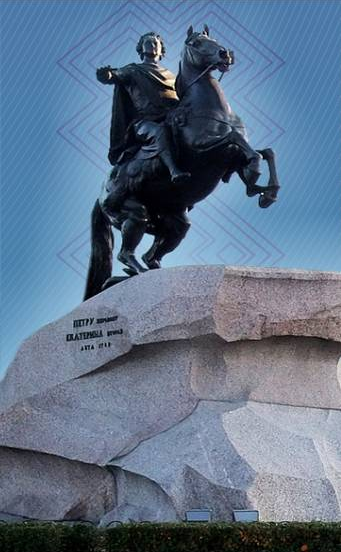 «Нарушения слуха и современные технологии реабилитации»02 – 03 апреля 2020 годаСанкт-ПетербургАзимут-отельwww. gerdoctor.ru             konf_surdo@mail.ru ФИО и должность участника конференции (полностью), в т.ч. научные звания______________________________________________________________________________________________________________________________________________________________Полное название организации _______________________________________________________________________________Адрес (с индексом) _____________________________________________________________________________________________________________________________________________Телефон, факс_______________________________ e-mail_______________________________Для бронирования гостиницы:    Дата заезда:_____________   Дата выезда ________________Форма участия (нужное отметить):Докладчик                                                  Заочное участие (тезисы) Слушатель                                                Название доклада _________________________________________________________________